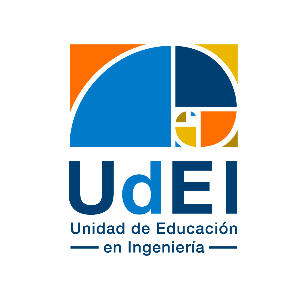 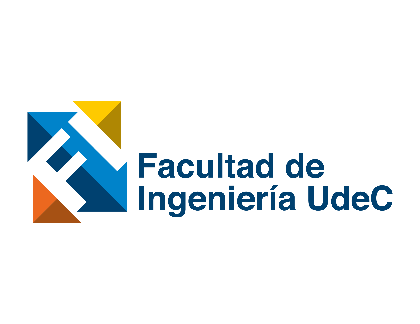 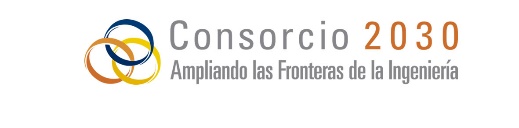 BASES PROYECTO 
“BECAS DOCTORADO FACULTAD DE INGENIERÍA”
Marzo 2017Llámase a concurso para asignación de dos becas de doctorado, para alumnos/postulantes extranjeros a los programas de Doctorado de la FI.En su versión 2017, el concurso considera las siguientes características:Podrán concursar estudiantes/postulantes extranjeros de los programas de doctorado de la Facultad que estén acreditados por no menos de 5 años.Las becas otorgarán un financiamiento equivalente a las becas Conicyt, incluyendo la exención de matrícula.  El pago de la cuota básica no forma parte de la beca.La postulación considera los siguientes antecedentes:Antecedentes académicos del postulante (registros académicos, CV, otros antecedentes que el programa estime pertinentes).Plan de trabajo del postulante, avalado por el programa correspondiente, explicitando el profesor guía específico.La decisión de asignación de las becas será sancionada por una comisión formada por el vicedecano, quien la presidirá, el delegado de postgrado de la FI, y un representante de la Dirección de Postgrado.La beca sólo será asignada a postulantes queTengan dedicación integral al programaNo perciban otro tipo de beneficios económicosLas postulaciones a becas deberán ser canalizadas a Decanatura de la FI por los programas respectivos en los plazos que se indique para cada período.Fechas Concurso versión 2017:Postulaciones se recibirán en decanatura hasta el lunes 17 de abril de 2017Resultado de las postulaciones, viernes 28 de abril de 2017Formulario Postulación Beca Doctorado-------------------------------------------------------------------Nombre y Firma Director de ProgramaFecha postulación: Consultar a comunicacionfi@udec.clAdjuntarAntecedentes académicos del postulantePlan de trabajoPROGRAMA DE DOCTORADOIDENTIFICACION DEL POSTULANTEPAIS DE ORIGENPROFESOR GUIA ESPECIFICO